Explorasi DataTeori SingkatBoxplotBox plot atau boxplot (juga dikenal sebagai diagram box-and-whisker) merupakan suatu teknik grafikal  dalam statistik deskriptif untuk menggambarkan secara grafik dari data numerik melalui lima ukuran sebagai berikut:Nilai observasi terkecil (minimum)Kuartil terendah atau kuartil pertama (Q1), yang memotong 25% dari data terendahMedian (Q2) atau nilai pertengahanKuartil tertinggi atau kuartil ketiga (Q3), yang memotong 25% dari data tertinggiNilai observasi terbesar (maksimum)HistogramHistogram adalah salah satu grafik statistik untuk mengevaluasi bentuk dan sebaran dari data numerik. Histogram membagi nilai sampel menjadi beberapa interval yang disebut bins. Batangnya menggambarkan jumlah pengamatan (frekuensi) yang jatuh di dalam bin.Scatter PlotScatter plot dapat digunakan untuk melihat hubungan antara dua variabel numeric berdasarkan dari pola tebaran titiknya.Alat dan BahanHardware	: Laptop/PCSoftware	: R StudioElemen KompetensiData yang digunakan: Iris.csvLatihan pertama – Boxplot1. ScriptOutput:2. ScriptOutput:3. ScriptOutput:4. ScriptOutput:5. ScriptOutput:6. ScriptOutput:7. ScriptOutput:Latihan Kedua – Histogram & Destiny1. ScriptOutput:2. ScriptOutput:3. ScriptOutput:4. ScriptOutput:5. ScriptOutput:6. ScriptOutput:Latihan Ketiga – Scatter Plot1. ScriptOutput:2. ScriptOutput:Latihan Keempat – Tugas1.  Gunakan data DirectMarketing.csv. Lakukan analisis dengan menggunakan histogram dan density plot untuk mengetahui faktor-faktor yang mempengaruhi pengeluaran (AmountSpent)ScriptOutput2. Gunakan data Houseprices.csv. Lakukan analisis dengan menggunakan scatter plot untuk mengetahui berbagai hubungan variabel numeric dengan harga rumah.ScriptOutputFile PraktikumGithub Repository:Soal LatihanSoal:Apa perbedaan utama pada grafik boxplot,histogram, dan density?Jelaskan kegunaan dan fungsi dari Scatter Plot?Jawaban:
1. 
2. KesimpulanDalam pengerjaan praktikum Statistika, …Kita juga dapat mengetahui…Cek List ()Formulir Umpan BalikKeterangan:MenarikBaikCukupKurangNama:(Isi Nama Anda)NIM:
(Isi NIM Anda)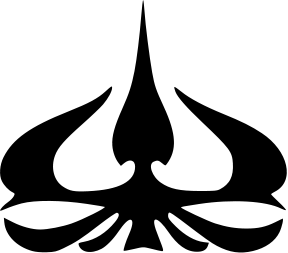 MODUL 6Nama Dosen:Dedy SugiartoHari/Tanggal:Hari, Tanggal Bulan 2022Praktikum StatistikaNama Asisten Labratorium:Azhar Rizki Zulma
065001900001Arfa Maulana 064001900039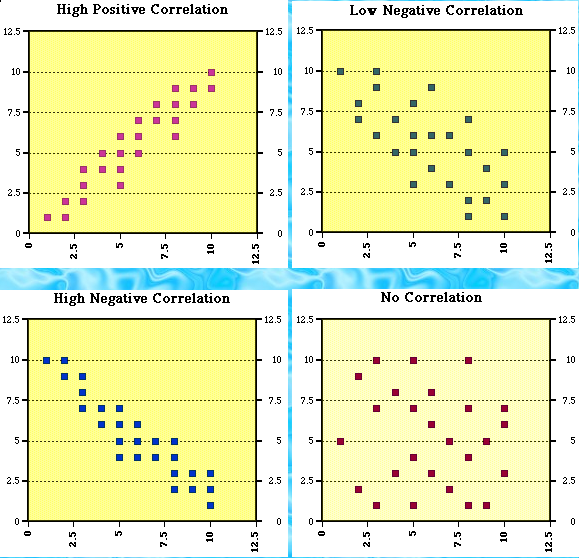 summary(iris)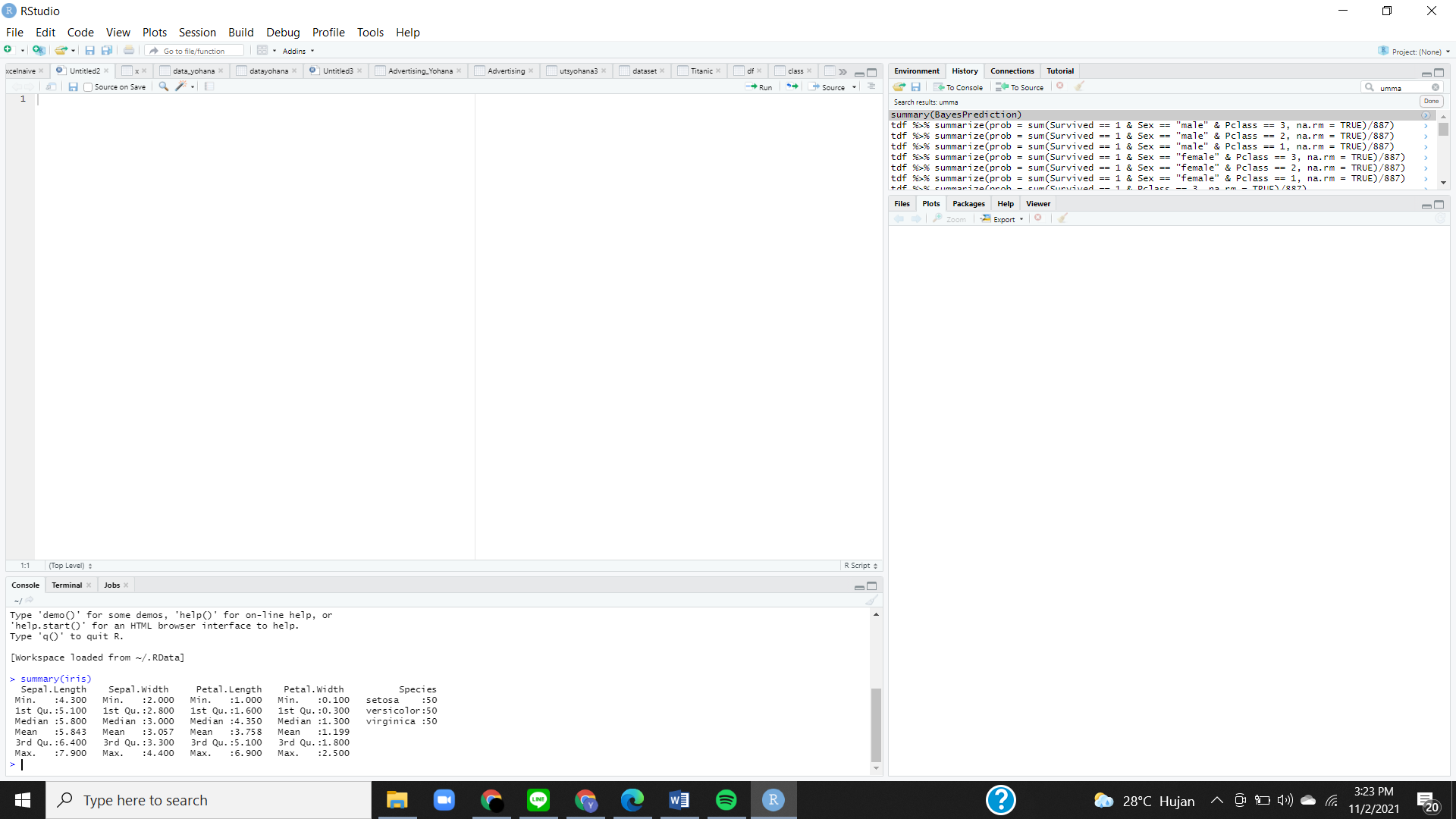 head(iris)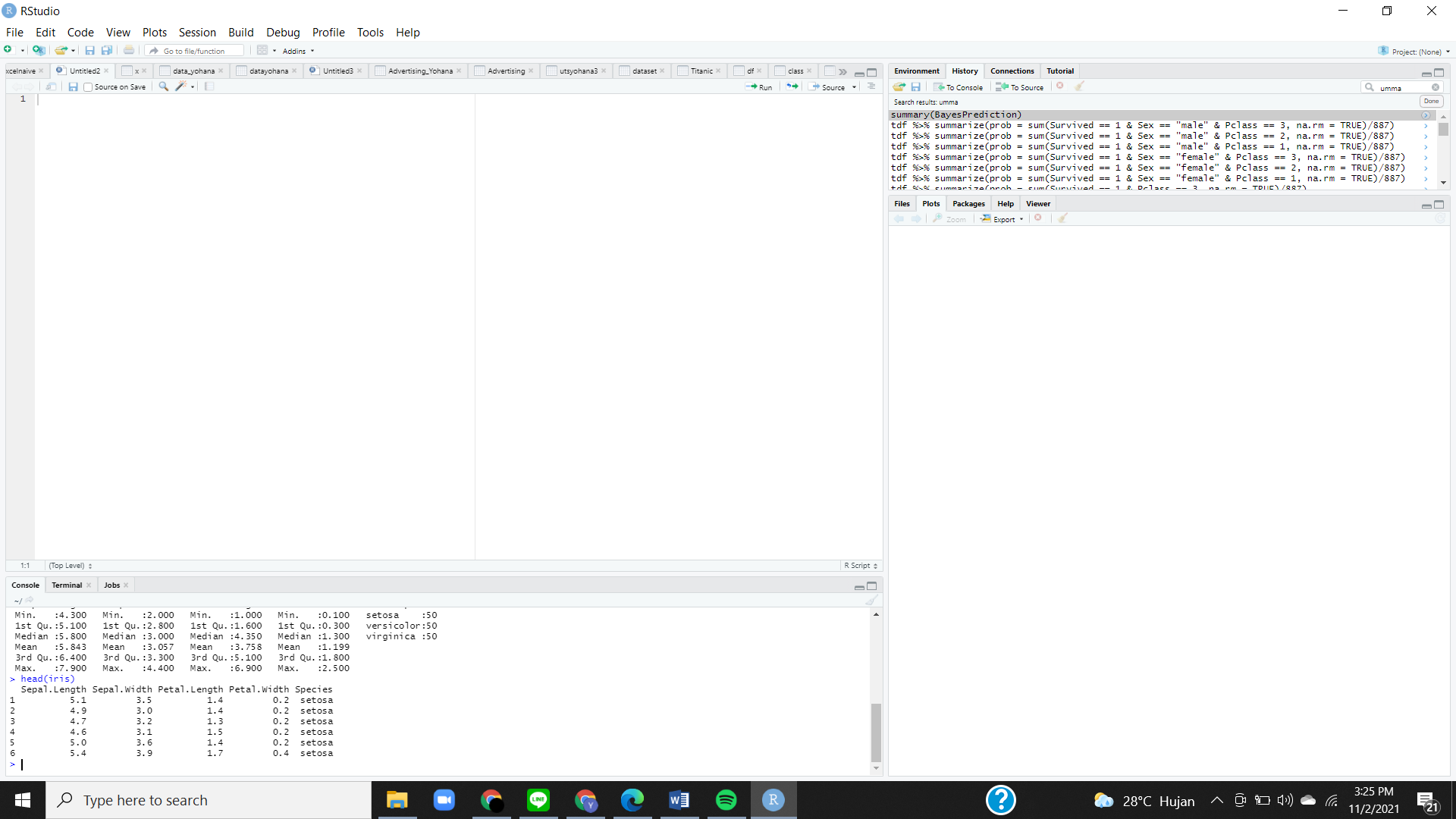 by(iris$Petal.Length, iris$Species, summary)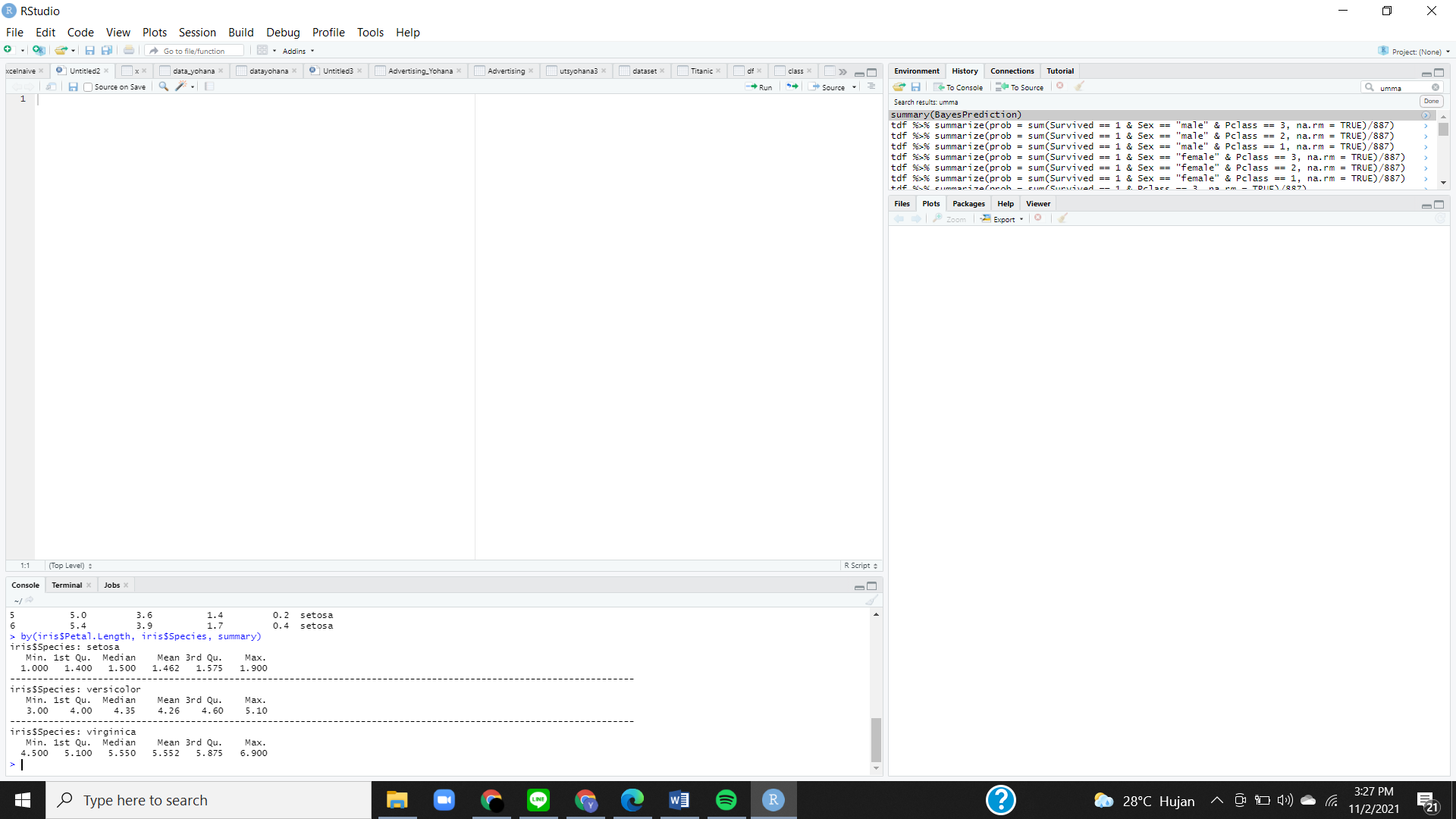 mean(iris$Sepal.Length)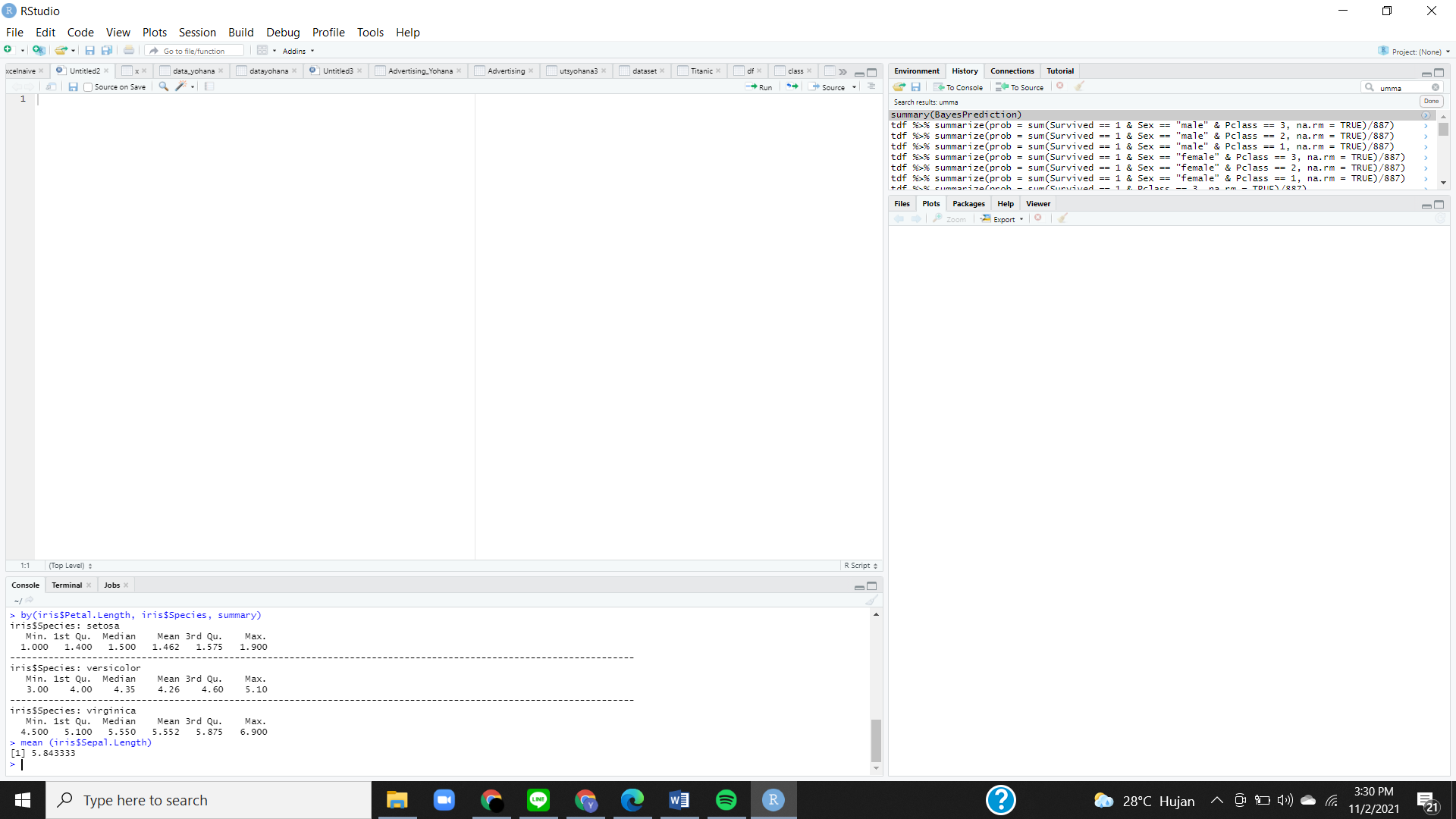 var(iris$Sepal.Length)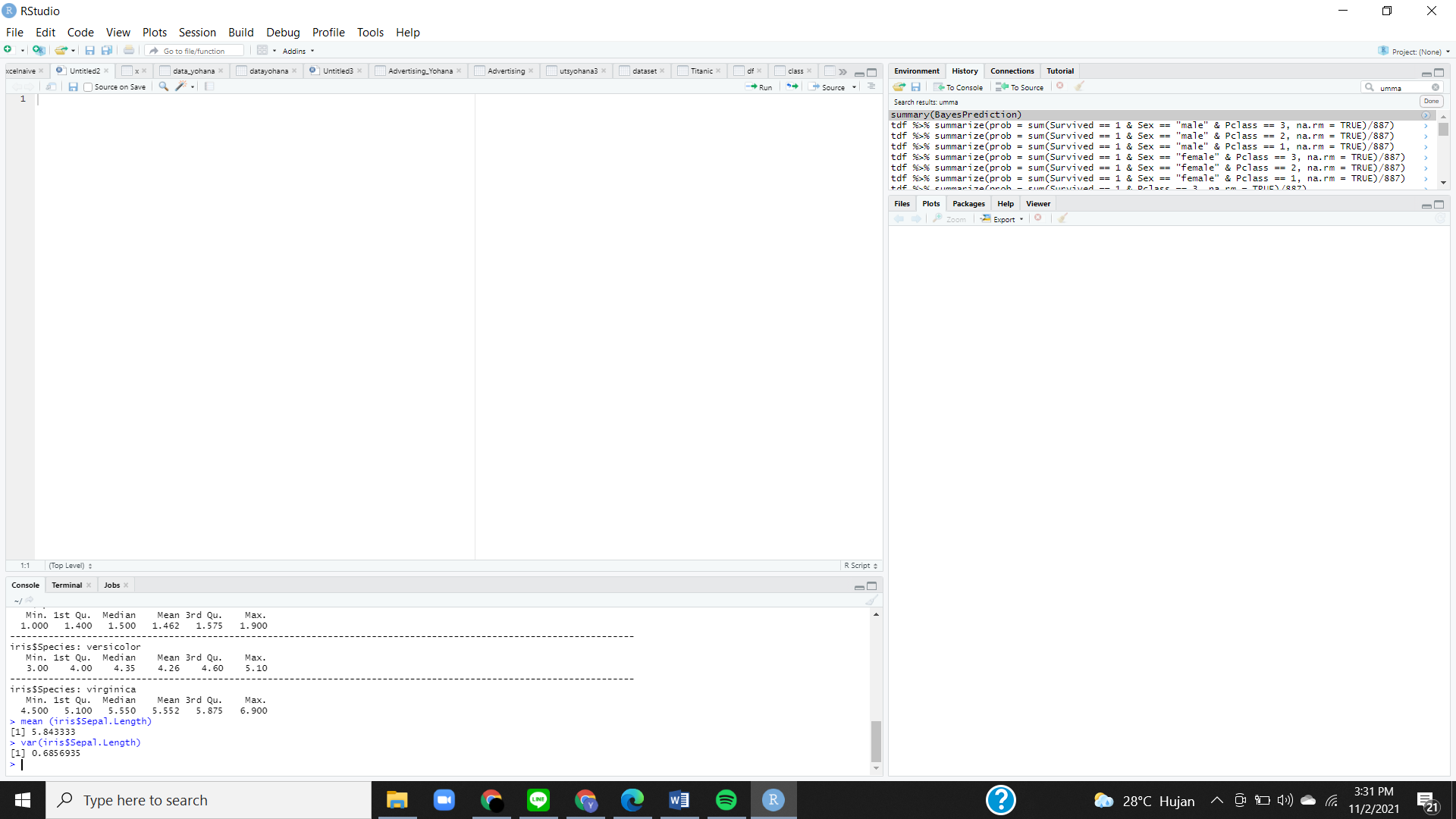 boxplot(iris$Petal.Length)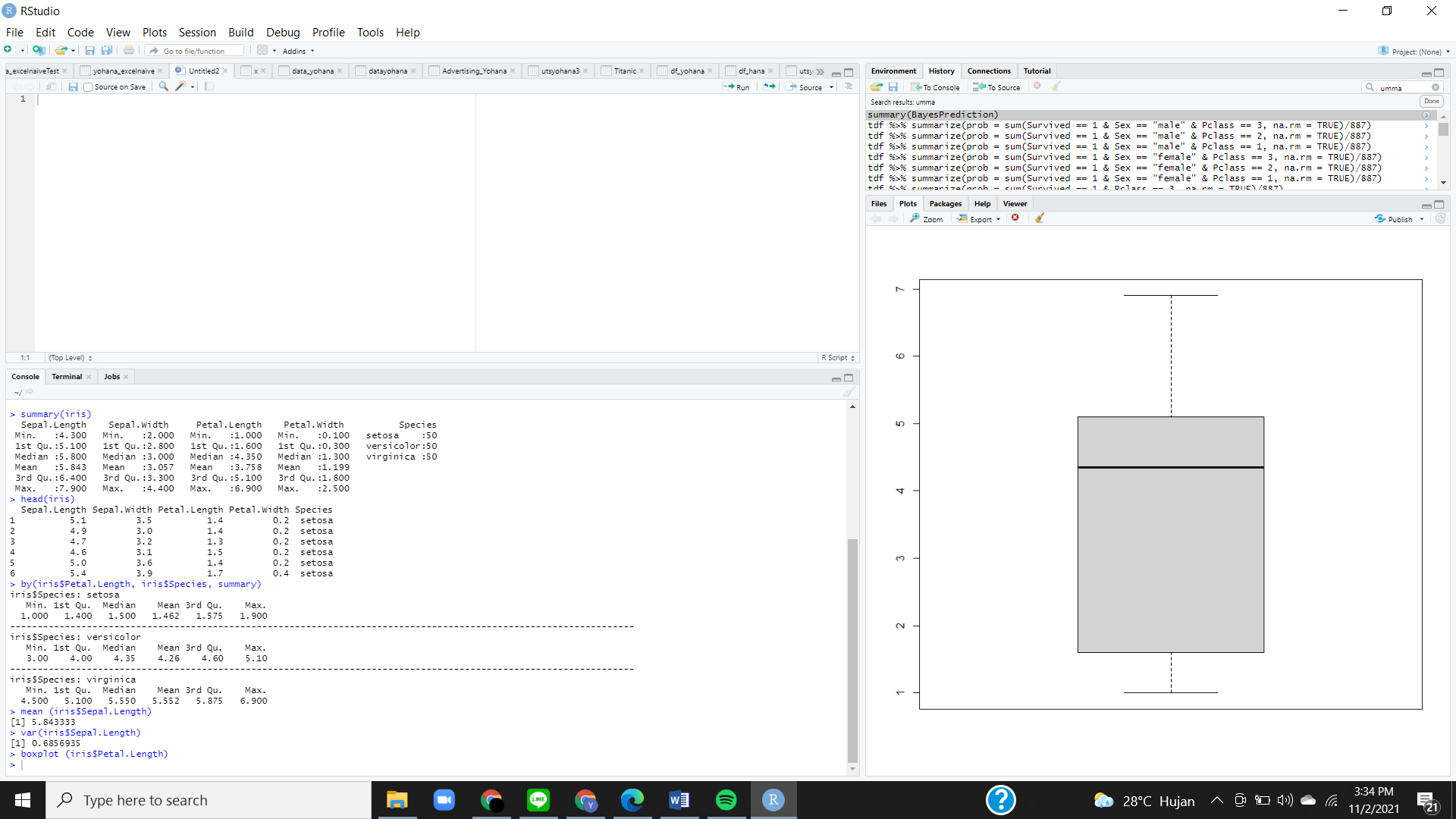 boxplot(Petal.Length ~ Species, data=iris, main="Petal Length", xlab="Species", ylab="Length")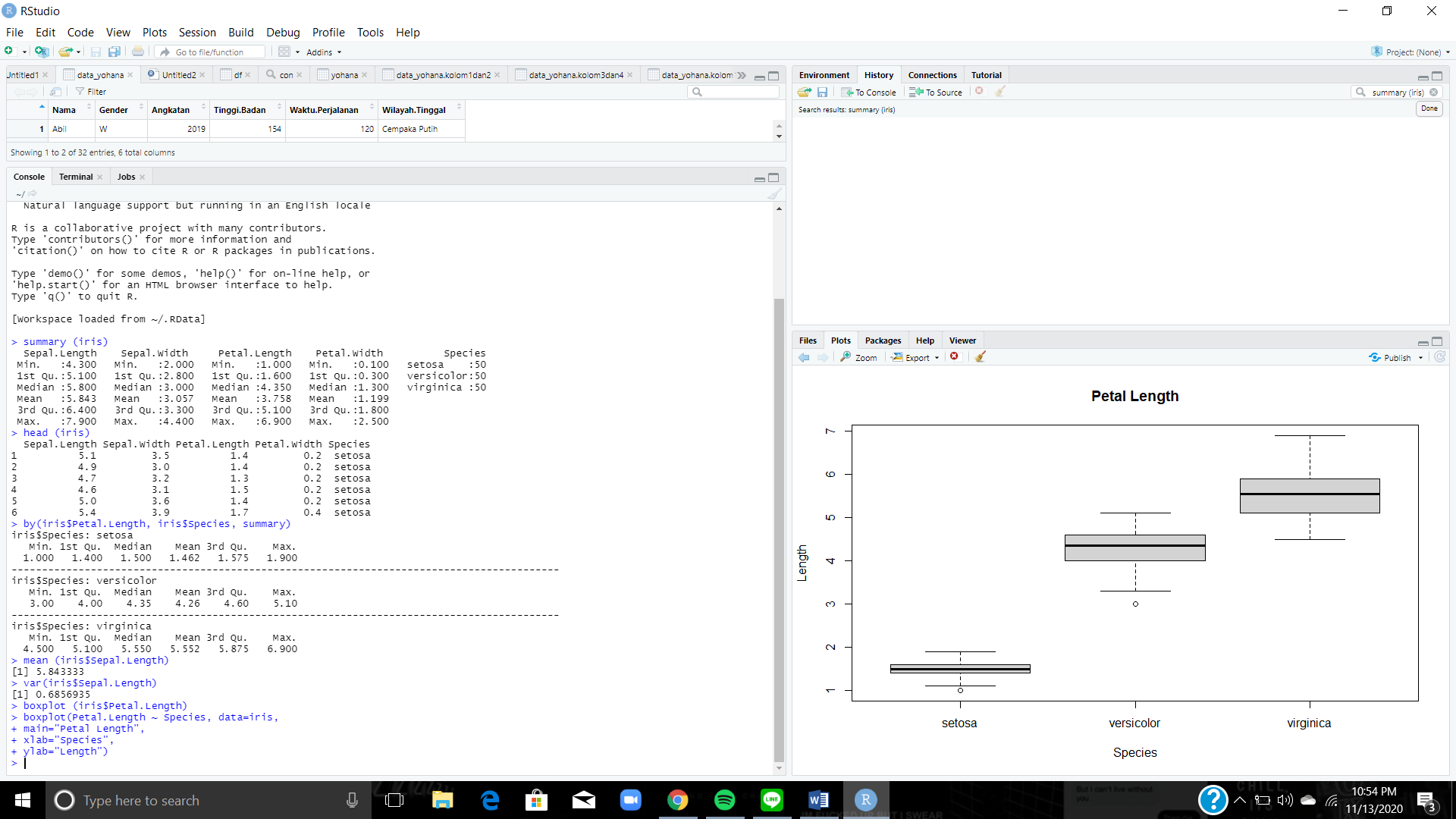 hist(iris$Petal.Length)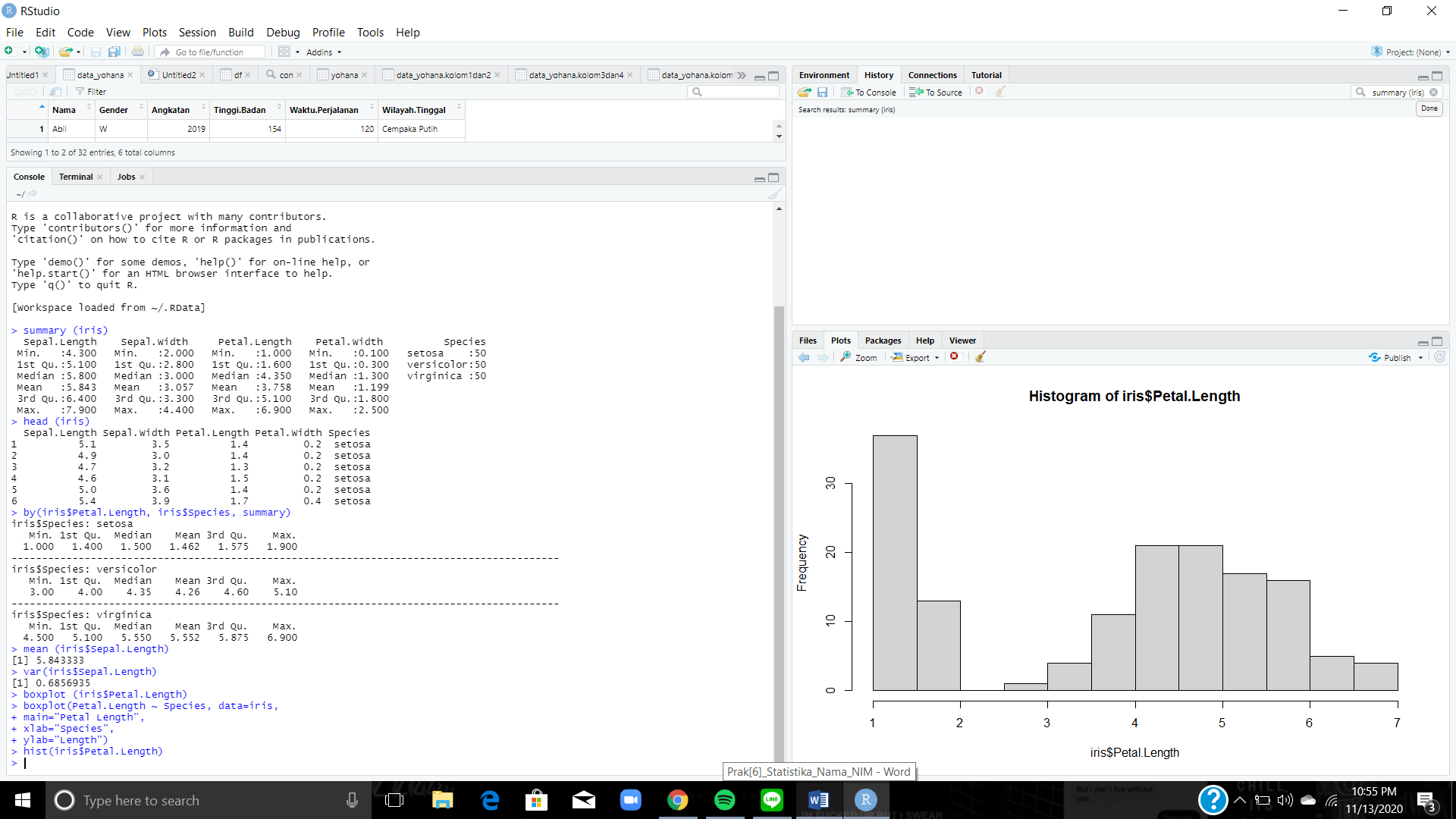 hist(iris$Sepal.Width)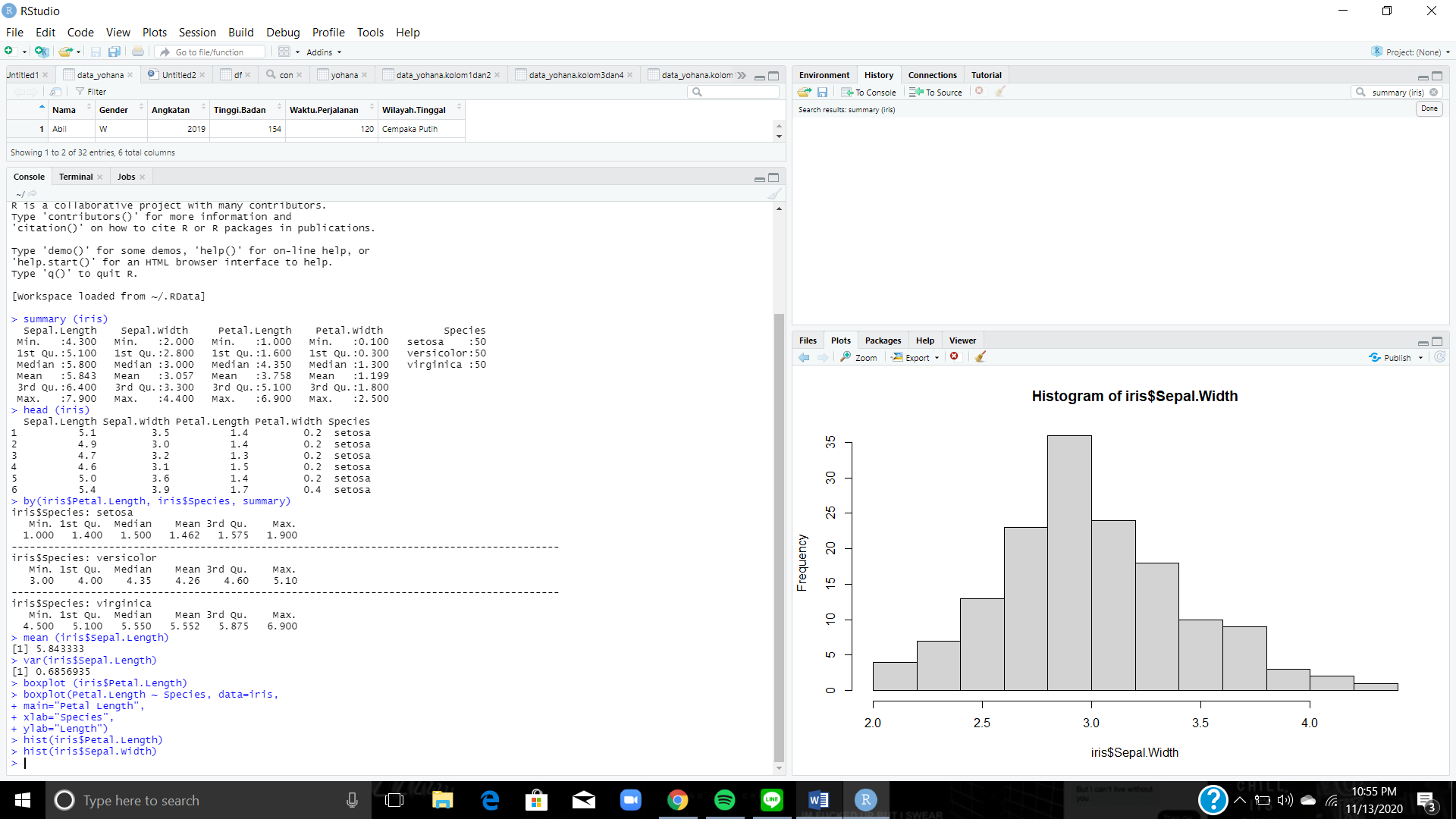 hist(iris$Sepal.Width[iris$Species=="setosa"])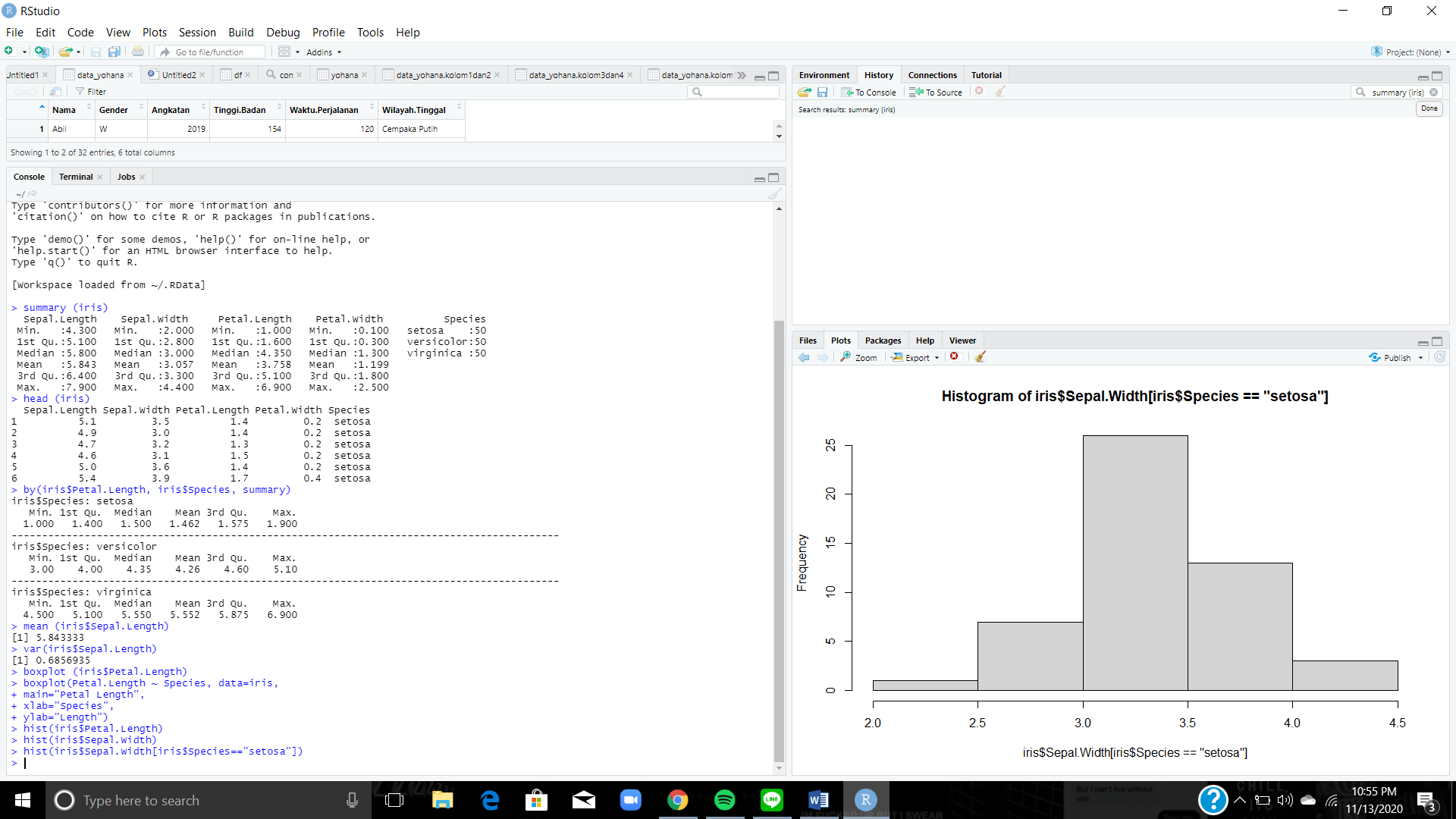 hist(iris$Sepal.Width[iris$Species=="versicolor"])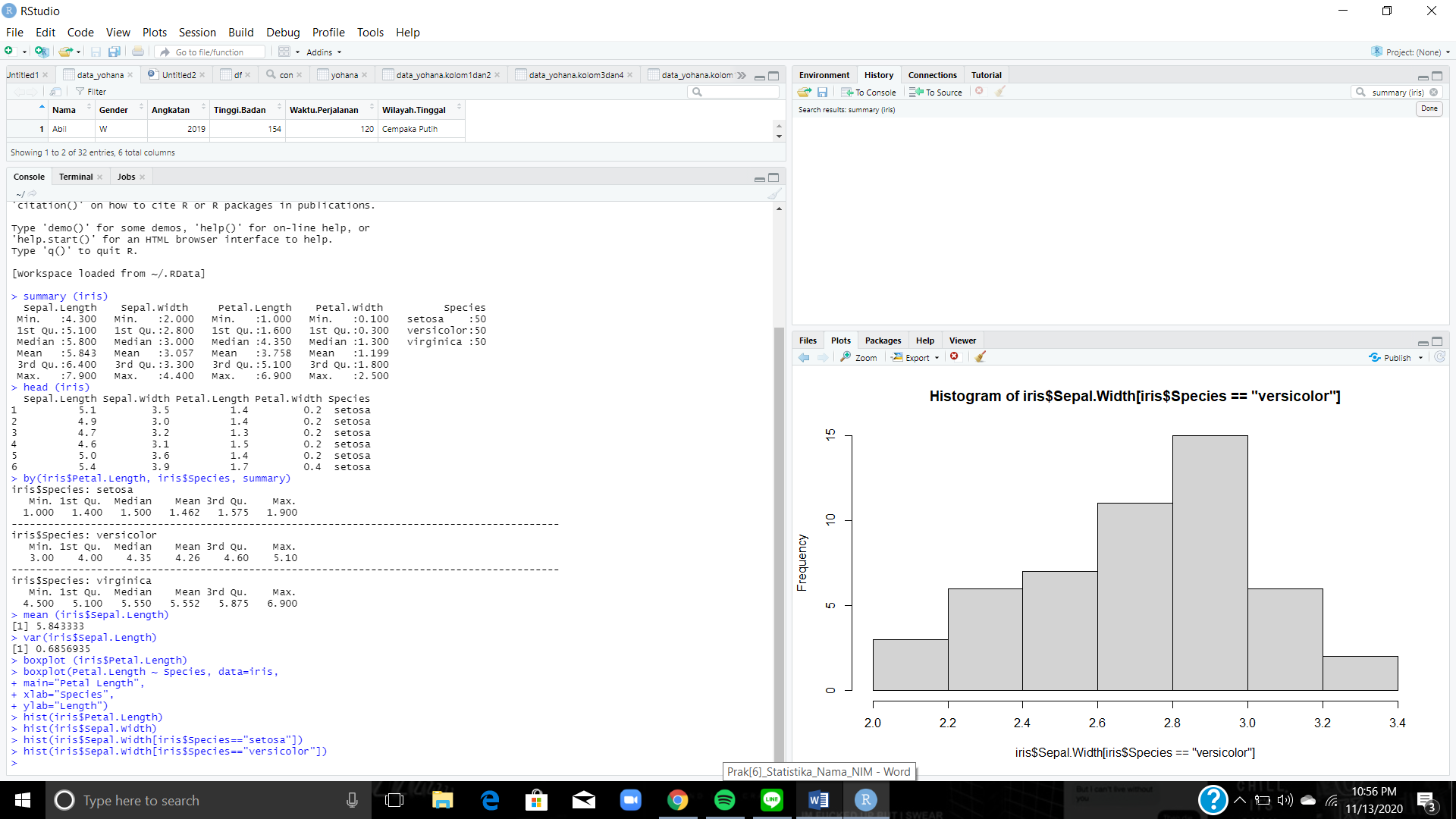 d=density(iris$Petal.Length)plot(d)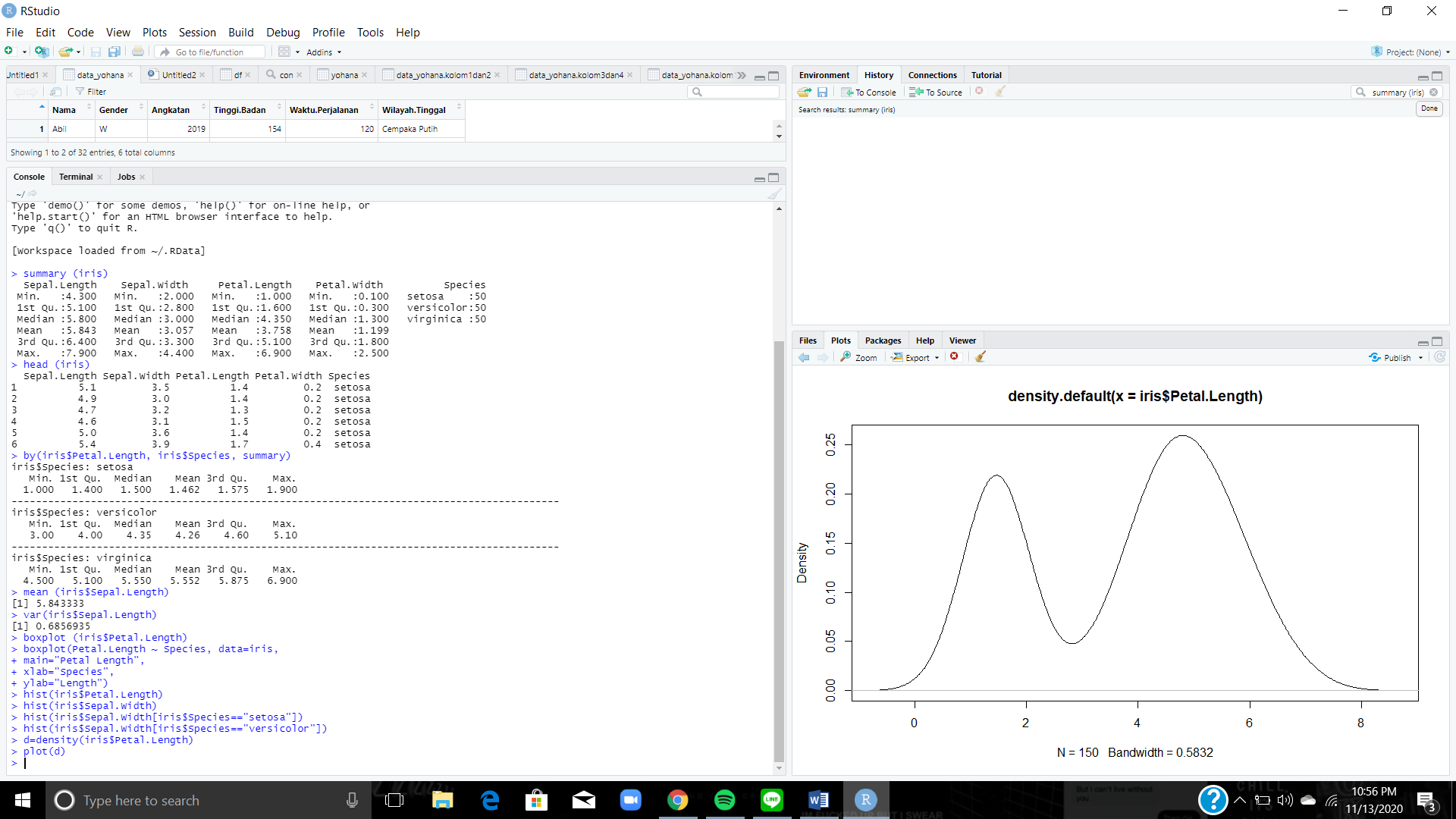 d=density(iris$Sepal.Width[iris$Species=="versicolor"])plot (d)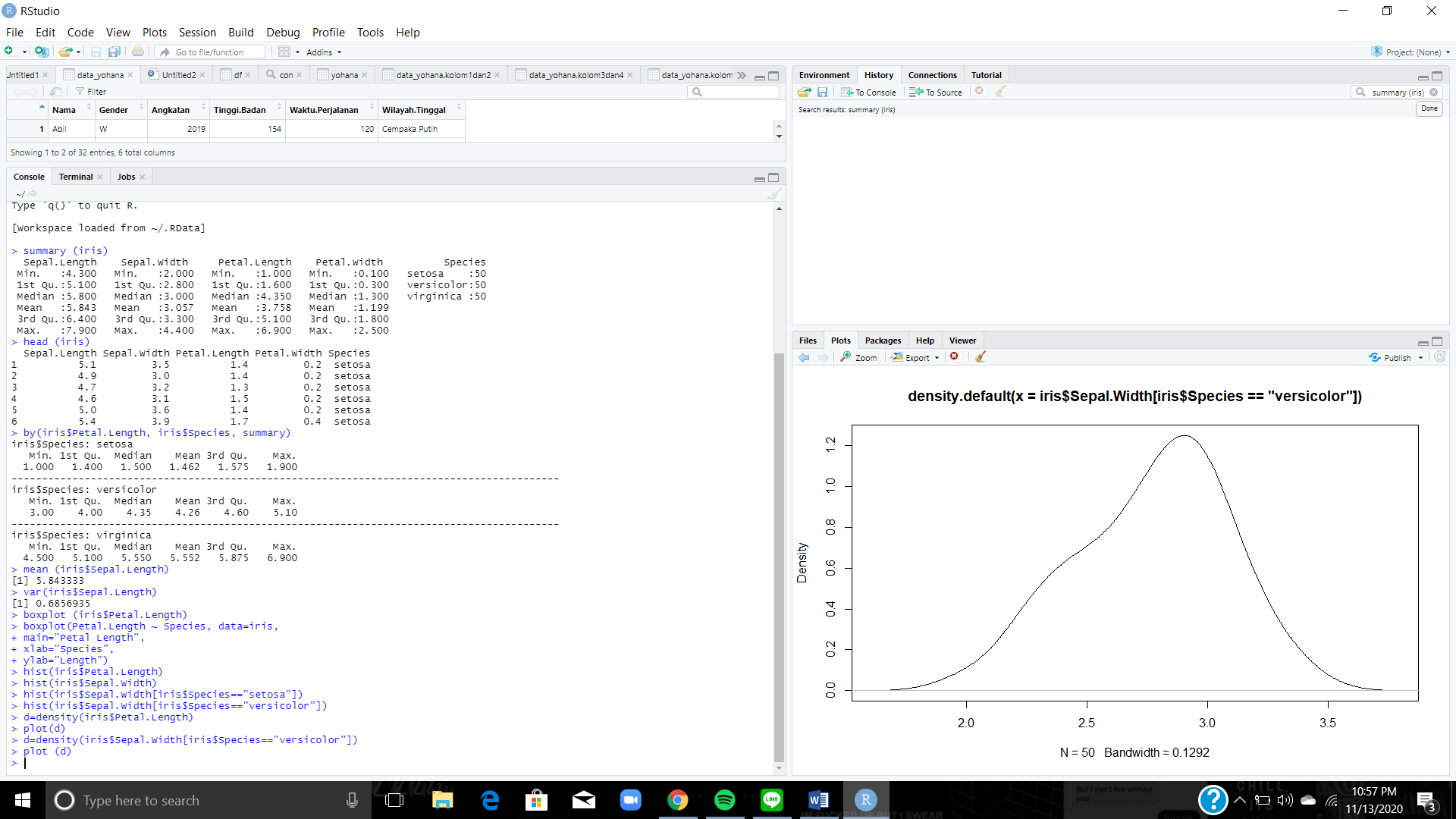 qplot(data_namapraktikan$AmountSpent, data_namapraktikan$Salary)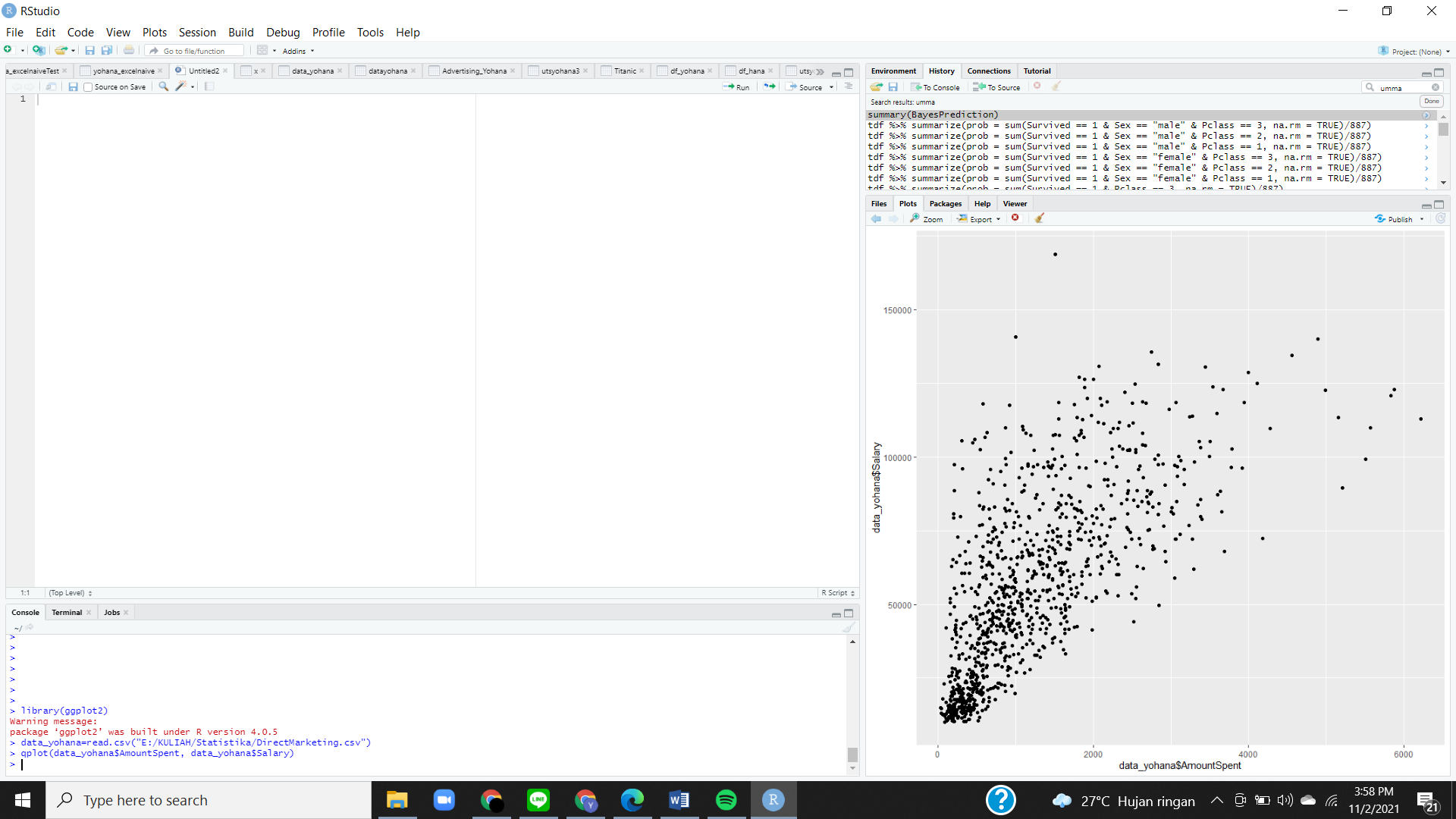 plot(data_namapraktikan$AmountSpent, data_namapraktikan$Salary)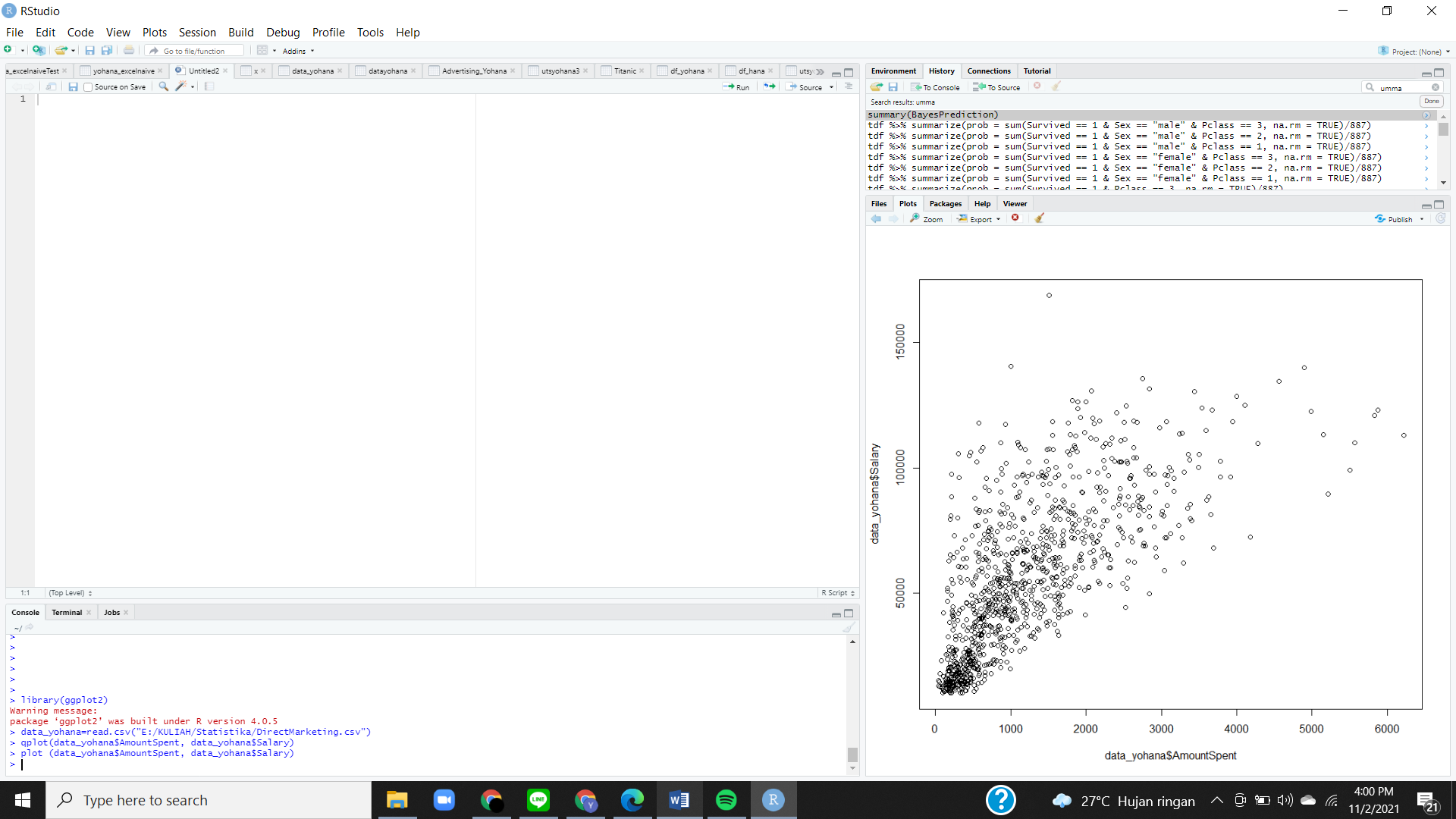 NoElemen KompetensiPenyelesaianPenyelesaianNoElemen KompetensiSelesaiTidak Selesai1.Latihan Pertama…2.Latihan Kedua…3.Latihan Ketiga…4.Latihan Keempat…NoElemen KompetensiWaktu PengerjaanKriteria1.Latihan Pertama… Menit…2.Latihan Kedua… Menit…3.Latihan Ketiga… Menit…4.Latihan Keempat… Menit…